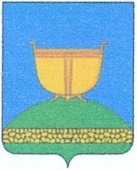 СОВЕТ ВЫСОКОГОРСКОГО
МУНИЦИПАЛЬНОГО РАЙОНА
РЕСПУБЛИКИ ТАТАРСТАНТАТАРСТАН РЕСПУБЛИКАСЫ
БИЕКТАУ МУНИЦИПАЛЬРАЙОН СОВЕТЫ   Кооперативная ул., 5, пос. ж/д станция Высокая Гора,	Кооперативная ур., 5, Биектау т/ю станциясе поселогы,    Высокогорский район, Республика Татарстан, 422700	Биектау районы, Татарстан Республикасы, 422700    Тел.: +7 (84365) 2-30-50, факс: 2-30-86, e-mail: biektau@tatar.ru, www.vysokaya-gora.tatarstan.ru                     РЕШЕНИЕ                                                                  КАРАР              «29» ноября 2017 г                                                             № 180             О внесении изменений в состав Комиссии по делам несовершеннолетних и защите их прав Высокогорского муниципального района РТ, утвержденного решением Совета Высокогорского муниципального района от 31.03.2014 № 343 (с изменениями от 03.10.2014 № 386, от 02.02.2015 № 427, от 20.03.2015 № 442, от 17.11.2015 № 17, от 29.11.2016 № 109, от 26.05.2017 № 146, 07.08.2017)            В соответствии  с  Федеральным Законом от 24.06.1999 г. № 120-ФЗ «Об основах системы профилактики безнадзорности и правонарушений несовершеннолетних», Федеральным Законом от 06.10.2013 № 131-ФЗ «Об общих принципах организации местного самоуправления в Российской федерации», Законом Республики Татарстан от 30.12.2005 № 143-ЗРТ «О наделении органов местного самоуправления муниципальных районов и городских округов государственными  полномочиями  Республики  Татарстан  по  образованию и организации деятельности по делам несовершеннолетних и защите их прав», с пунктом 1 статьи 7 Закона Республики Татарстан от 20.05.2011 № 26-ЗРТ «О комиссиях по делам несовершеннолетних и защите их прав в Республике Татарстан», Совет Высокогорского муниципального района Республики Татарстан РЕШИЛ:  1. Внести изменения в состав комиссии по делам несовершеннолетних и защите их прав, утвержденный решением Совета Высокогорского муниципального района от 31 марта 2014 года № 343 (с изменениями от 03.10.2014 № 386, от 02.02.2015 № 427, от 20.03.2015 № 442, от 17.11.2015 № 17, от 29.11.2016 № 109, от 26.05.2017 № 146, 07.08.2017)  «О создании комиссии по делам несовершеннолетних и защите их прав Высокогорского муниципального района Республики Татарстан», изложив его в новой редакции согласно приложению. 2. Опубликовать настоящее решение путем размещения на официальном сайте Высокогорского муниципального района в сети Интернет по веб-адресу: http://vysokaya-gora.tatarstan.ru.Заместитель председателя Совета района, И.о. Главы муниципального района                                                         А.Ш. Шакиров  Приложениек решению Совета Высокогорскогомуниципального районаРеспублики Татарстанот 29.11.2017г  № 180Состав
комиссии по делам несовершеннолетних и защите их прав Высокогорского муниципального района Республики Татарстан1. Шакиров Анас Шаукатович – председатель комиссии, заместитель главы Высокогорского муниципального района;2. Сабирзянов Ринат Рашитович – заместитель председателя комиссии, заместитель руководителя Исполнительного комитета Высокогорского муниципального района РТ»3. Габидуллина Альбина Юнысовна – ответственный секретарь комиссии, главный специалист КДН и ЗП исполнительного комитета Высокогорского муниципального района;                                                 Члены комиссии4. Зайнутдинова Алия Фиркатовна – член комиссии, ведущий специалист органа опеки и попечительства исполнительного комитета Высокогорского муниципального района;5. Галимова Раиса Камилевна - член комиссии, врач-нарколог ГАУЗ «Высокогорская ЦРБ»;                     6. Мингазова Ляйсан Минуллаевна – член комиссии, начальник ПДН ОМВД России по Высокогорскому району;7. Гайнутдинова Розалия Анваровна – член комиссии, заведующая социальной помощи семье и детям ГАУСО «Комплексный центр социального обслуживания населения «Эмет» Министерства труда, занятости и социальной защиты РТ в Высокогорском муниципальном районе»;8. Газизуллина Лениза Шамилевна – член комиссии, директор государственного казенного учреждения «Центр занятости населения»  Высокогорского района; 9. Ахметзянов Нияз Камилевич – начальник МУ «Отдела образования исполнительного комитета Высокогорского муниципального района РТ»10. Зиатдинов Рамиль Равилевич – член комиссии, главный врач Высокогорской ЦРБ;11. Зарипов Ленар Мулланурович- начальник филиала по Высокогорскому району ФКУ УИИ УФСИН РФ по РТ;12. Гилязиева Инсия Абдулхаевна - член комиссии, социальный педагог муниципальной психолого-педагогической службы отдела образования исполнительного комитета Высокогорского муниципального района;13. Ибрагимова Лилия Нафкатовна - член комиссии, директор муниципального бюджетного учреждения «Центр молодежных формирований по охране общественного порядка «Форпост» Высокогорского муниципального района»,   14. Гайнутдинова Рания Хадиевна – член комиссии, начальник отдела Социальной защиты МТЗ и СЗ РТ в Высокогорском районе.15. Рамазанова Эльвира Юнысовна- ведущий специалист КДН и ЗП исполнительного комитета Высокогорского муниципального района